«Об образовании постоянных комиссий Собрания депутатовЛенинского сельского поселения»ПринятоСобранием депутатовЛенинского сельского поселения                                     	«02» ноября  .В соответствии со статьёй 11 Регламента Собрания депутатов Ленинского сельского поселения ( Решение №123 от 25 мая 2011 года), статьёй 3 Положения о постоянных комиссиях Собрания депутатов Ленинского сельского поселения ( решение №2 от 2 ноября 2012 года)Собрание депутатов Ленинского сельского поселения РЕШАЕТ:1. Образовать три постоянных комиссии Собрания депутатов Ленинского сельского поселения1.1	по местному самоуправлению, социальной политике и охране
общественного порядка;1.2 по бюджету, налогам и собственности;1.3 мандатную комиссию. 2. Решение вступает в силу со дня его принятия.Глава Ленинского сельского поселения                               Л.Н.Флюта х. Ленина« 02»ноября .№ 2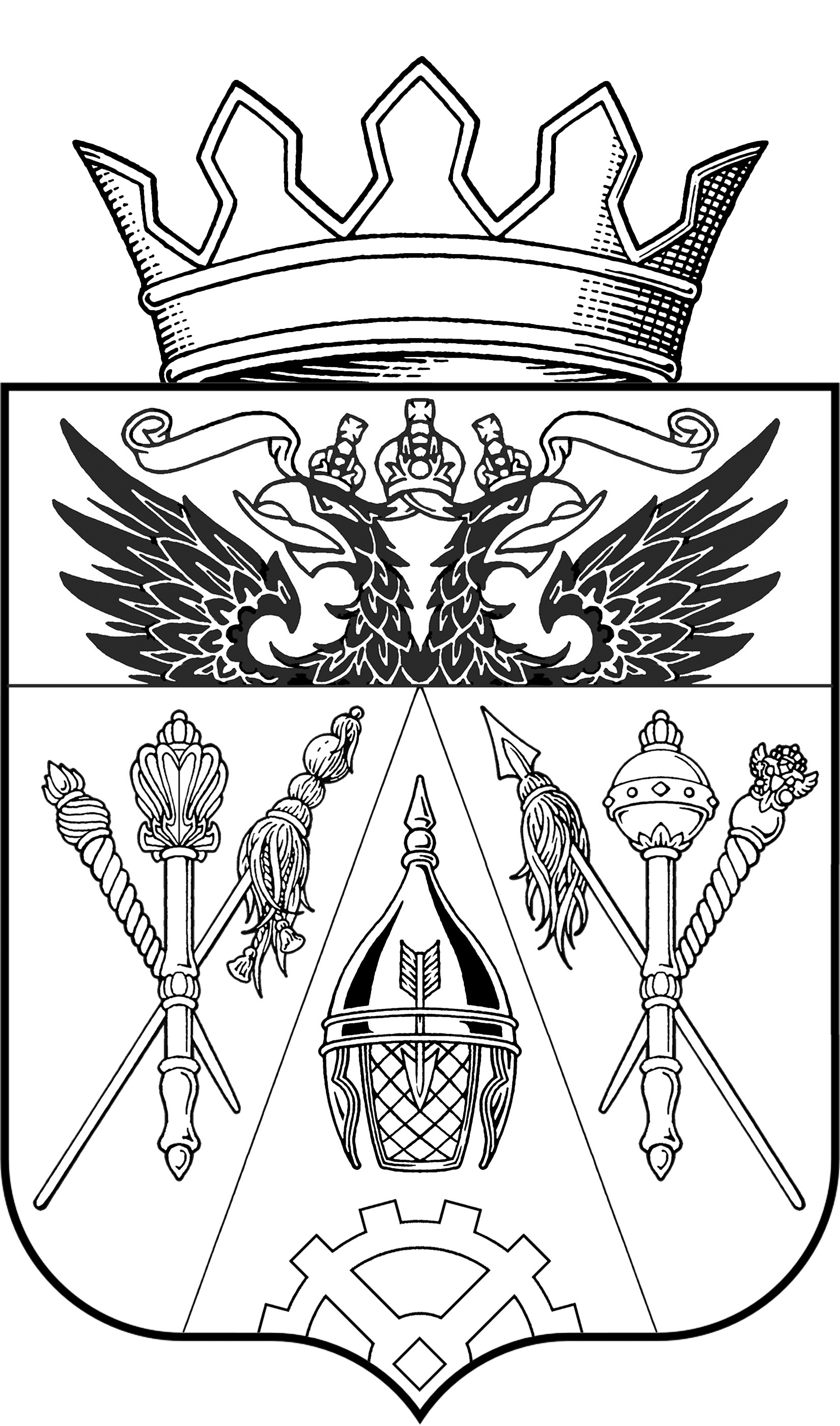 СОБРАНИЕ ДЕПУТАТОВ  ЛЕНИНСКОГО СЕЛЬСКОГО ПОСЕЛЕНИЯ РЕШЕНИЕ